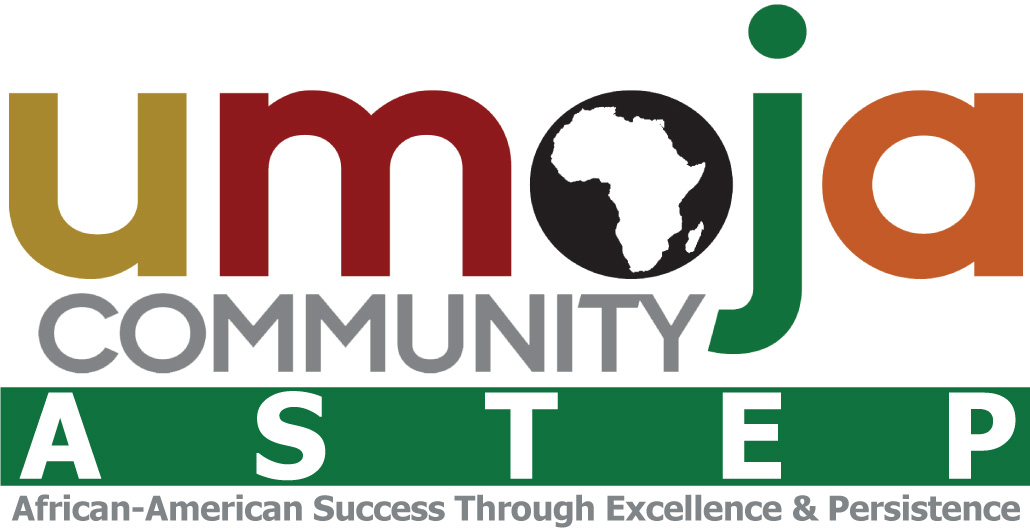 Dr. Parks        Umoja English 1b       Spring 2020Monday and Wednesday 11:10-12:35 Assignments and due datesSchedule assignment 1          week 4Club/mentor assignment #4   week 5Paper 1                                week 7Club/mentor assignment #5   week 10Schedule 2                           week 11Paper 2                                week 13 Club/mentor assignment #6   week 14Paper 3                                week 16 Week one, Jan. 20, 2020MondayClass: MLK Holiday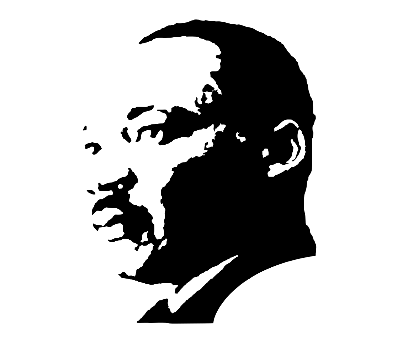 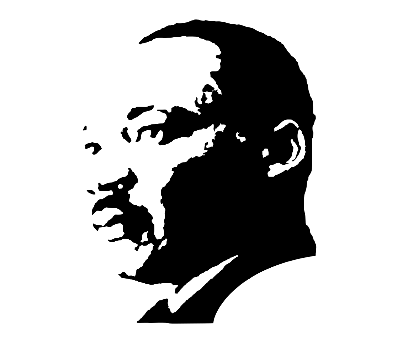 Home:WednesdayClass: Intro to the courseIntro to the literature of the Reconstruction to the New Negro RenaissanceIntro to reading short stories and responding to textsStart schedule assignmentHome:Read Charles Chesnutt’s “Wife of His Youth” (handout)Read Chesnutt’s “Passing of Grandison” (handout)Complete reading guidesWeek two, Jan. 27, 2020MondayClass: RGs due at the beginning of classDiscuss Chesnutt storiesIntro to poetic literary devicesHome:Read Dunbar’s “Sympathy” p. 106Read “We were the Mask” p. 105Read “Haunted Oak” (poetryfoundation.org)Complete reading guidesWednesdayClass: RGs due at the beginning of classDiscuss Dunbar poems Home:Read Pauline Hopkins’ “Bro’r Abr’m Jimson’s Wedding” (handout)Complete reading guideStart PassingWeek three, Feb. 3, 2020MondayClass: RGs due at the beginning of classDiscuss Pauline HopkinsIntro to Unit on the Harlem RenaissanceHome:Read PassingComplete reading guideWednesdayClass: RG due at the beginning of classDiscuss PassingHome:Finish reading or review PassingWeek four, Feb. 10, 2020MondayClass:  Finish discussing PassingHome:Finish schedule assignmentRead Zora Neale Huston’s “Sweat” p. 82Read “How it Feels to be Colored Me” p. 93Complete reading guidesWednesdayClass: RGs due at the beginning of classSchedule assignment dueDiscuss Zora Neale HurstonHome:Read Langston Hughes’ “Song for a Dark Girl” (handout)Read “Mulatto” (handout)Read “Harlem” p. 108Read “I, too” (handout)Complete reading guidesFinish Mentor/Club assignment #4Week five, Feb. 17, 2020MondayClass: holiday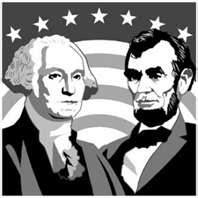 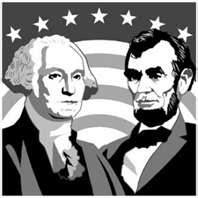 Home:WednesdayClass: RGs due at the beginning of classMentor/Club #4 due Discuss Langston HughesDiscuss paper 1Home:Type outline for paper 1Week six, Feb. 24, 2020MondayClass: Outline due for peer editIntro to Realism, Naturalism, Modernism 1940-1960QuizHome:Type first draftWednesdayClass: first draft due for peer editSign up for conferencesHome:Type/revise second draftPrepare for conference – draft, conference sheet, letter to the professor (introducing yourself in 150 words minimum typed) Week seven, March 2, 2020MondayClass: conferences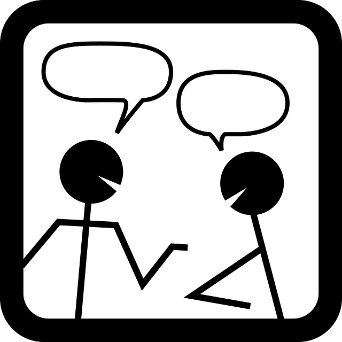 Home:Read Gwendolyn Brooks’  “a song in the front yard” (poetryfoundation.org)Read “the mother” p. 114Read “A Bronzeville Mother” (poemhunter.com)Read “The Chicago Defender Sends a Man to Little Rock” (handout)Complete reading guidesRevise paper 1WednesdayClass: RGs due at the beginning of classpaper 1 dueDiscuss Gwendolyn BrooksHome:Read Richard Wright’s “The Man who was Almost a Man” p. 44Read “The Ethics of Living Jim Crow” (handout)Complete reading guidesWeek eight, March 9, 2020MondayClass: RGs due at the beginning of classDiscuss Richard WrightHome:  read James Baldwin’s “Going to Meet the Man” (handout)Read “Sonny’s Blues” p. 55Complete reading guidesWednesdayClass: RGs due at the beginning of classDiscuss James BaldwinIntro to the Black Arts EraHome:Week nine, March 16, 2020MondayClass: Watch I’m Not Your Negro(use notetaking guide)Home:Read Amiri Baraka’s DutchmanRead “Black Art” (handout)Complete reading guidesWednesdayClass: RGs due at the beginning of classDiscuss Amiri BarakaHome:Read Dumas’ “Will the Circle be Unbroken?” (handout)Read “Black Star Line” (handout)Complete reading guidesFinish mentor/club assignment #5Week ten, March 23, 2020MondayClass: RGs due at the beginning of class Mentor/club assignment #5 dueDiscuss Henry DumasHome:Read Carolyn Rodgers’ “The Last MF” (handout)Read “U Name This One” (handout)Read “Poem for Some Black Women” (handout)Read “For Sistahs Wearing Straight Hair” (handout)Complete reading guidesWednesdayClass:  RGs due at the beginning of class Discuss Carolyn Rodgers Home:Read Sonia Sanchez’ “homecoming” (handout)Read “blk/rhetoric” (handout)Read “a/coltraine/poem” (handout)Read “TCB” (handout)Complete reading guidesFinish schedule assignment #2Week eleven, March 30, 2020MondayClass: RGs due at the beginning of class Schedule assignment #2 dueDiscuss Sonia SanchezDiscuss paper 2Home:Type outlineWednesdayClass: outline due for peer editIntro to the Contemporary PeriodquizHome:Type first draft of paper 2EASTER BREAKWeek twelve, April 13, 2020MondayClass: first draft due for peer editSign up for conferencesHome:Type/revise second draftPrepare for conferences – draft, conference sheet, and letter (How is your semester going? Typed 150 word minimum)WednesdayClass:  conferences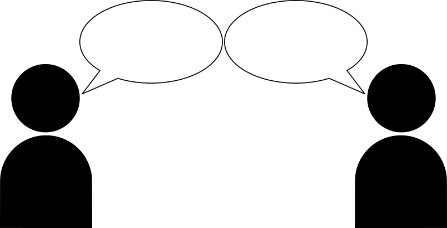 Home:read Lucille Clifton’s “at the cemetery, walnut grove plantation, south carolina, 1985” p. 117Read “wishes for sons” (handout)Read “poem in praise of menstruation” (handout)Read “slave ships” (handout)Read “homage to my hips” (handout)Read “my dream about being white” (handout)Complete reading guidesWeek thirteen, April 20, 2020MondayClass: RGs due at the beginning of class paper 2 dueDiscuss Lucille CliftonHome:Read Joe Turner’s Come and GoneComplete reading guideWednesdayClass: RGs due at the beginning of class Discuss August Wilson’s Joe Turner’s Come and GoneHome:Finish reading Joe Turner’s Come and GoneWeek fourteen, April 27, 2020MondayClass: finish discussing Joe Turner’s Come and GoneDiscuss paper 3Home:Type outlineFinish mentor/club assignment #6WednesdayClass: outline due for peer edit  QuizMentor/club #6 assignmentDiscuss CelebrationHome:Type first draftWeek fifteen, May 4, 2020MondayClass:  First draft due for peer editSign up for conferencesDiscuss presentationsDiscuss CelebrationHome:Type/revise second draftPrepare for conferences – draft, conference sheet, and letter (evaluating the semester and what’s next)WednesdayClass: conferences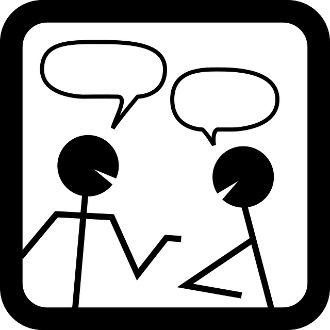 Home:Revise/type paper 3Finalize presentationFinals Week sixteen, May 11, 2020MondayClass:Home:WednesdayClass: paper 3 duePresentations End-of-the-year Celebration Tuesday, May 19, 2020